JACKSON AREA MINISTRIESGreen Thumb Gardening ProjectsHelps People To Help ThemselvesTypes of Seeds                                      We HelpBeets                                                       Person who has lost jobsBroccoli                                                   Senior CitizensCarrots                                                    Families on Low IncomeCauliflower                                             Families on Fixed IncomeCornCucumbersGreen/ Bush Beans                             Last Year’s Report for 2023Herbs                                                       2,457 GardensLettuce                                                    49,000 lbs. Seed PotatoesMelons                                                    35,000 Baking PotatoesPeppers                                                   22,680 Tomato PlantsRadishes                                                  Donations from 16 statesSpinach/GreensSquash/Pumpkins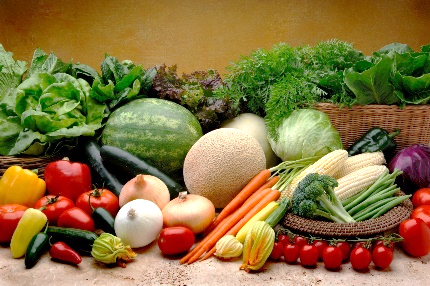 TurnipsCorn & Bush Beans in BulkWould be greatly appreciatedYOU CAN HELPSend Contributions to:Jackson Area Ministries119 McKitterick AvenuePO Box 603Jackson, Ohio 45640More information, call 740.286.1320 or1.888.237.3141, Fax 740.288.4308Email at jamjar@midohio.twcbc.com	Visit our website www.jamumc.org Thanks for your help in our project—Deadline for seeds-April 15th  JACKSON AREA MINISTRIESGreen Thumb Gardening ProjectsHelps People To Help ThemselvesTypes of Seeds                                      We HelpBeets                                                       Person who has lost jobsBroccoli                                                   Senior CitizensCarrots                                                    Families on Low IncomeCauliflower                                             Families on Fixed IncomeCornCucumbersGreen/ Bush Beans                             Last Year’s Report for 2023Herbs                                                       2,457 GardensLettuce                                                    49,000 lbs. Seed PotatoesMelons                                                    35,000 Baking PotatoesPeppers                                                   22,680 Tomato PlantsRadishes                                                  Donations from 16 statesSpinach/Greens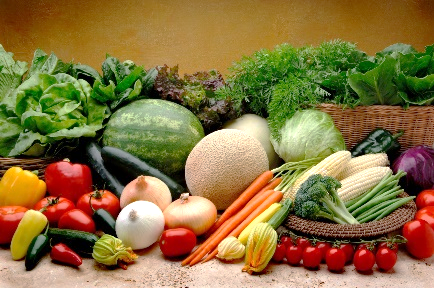 Squash/PumpkinsTurnipsCorn & Bush Beans in BulkWould be greatly appreciatedYOU CAN HELPSend Contributions to:Jackson Area Ministries119 McKitterick AvenuePO Box 603Jackson, Ohio 45640More information, call 740.286.1320 or1.888.237.3141, Fax 740.288.4308Email at jamjar@midohio.twcbc.comVisit our website www.jamumc.org Thanks for your help in our project—Deadline for seeds-April 15th